i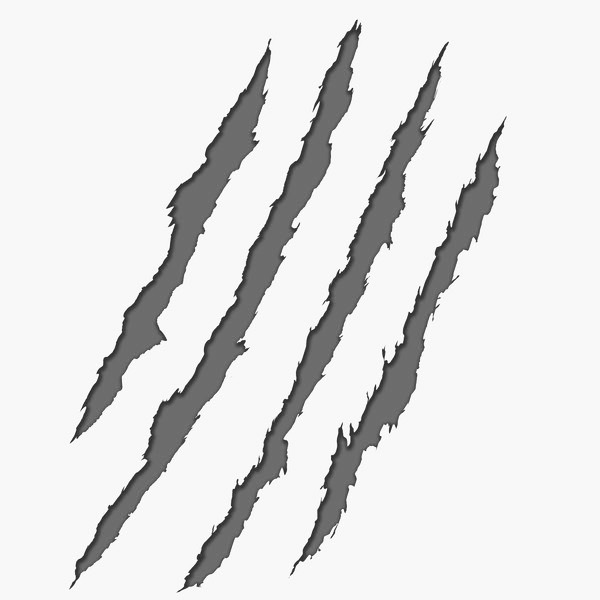 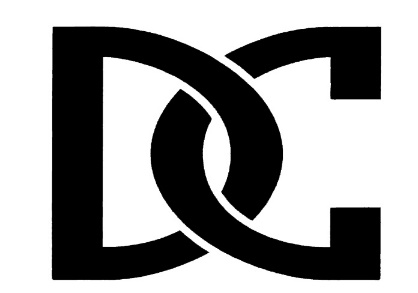 2022 Desoto Central Middle Basketball ScheduleDate				Opponent 		             	Location				Time	November	*Times listed are the 1st game to be played that night	10TH 			@ Center Hill			Center Hill Middle			5:00	14th 			@ Batesville Jr High (8th Only)	Batesville 				TBA	17th 			Horn Lake				Desoto Central 			5:00		December	1st 			@Hernando				Hernando Middle			5:00	5th			Lewisburg				Desoto Central 			5:00	8th 			Lake Cormorant			Desoto Central			5:00	January 	6th			Hernando (In School Game 8th)	Desoto Central 			1:0010th			Batesville Jr. High			Desoto Central 			5:0012th 			@Olive Branch			Olive Branch				5:00	19th 			Southaven 				Desoto Central			5:00	26th 			@ Lewisburg			Lewisburg				5:00	30th-31		7th Grade Tournament		Lake Cormorant			TBAFebruary 	6th-7th			8th Grade Tournament		Olive Branch				TBA